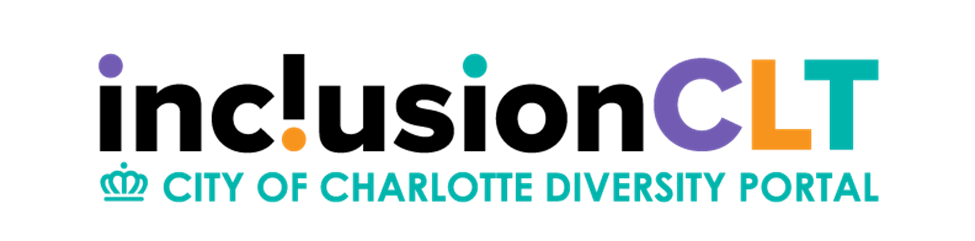 Contract Search (Pending Lock-In/Value Change)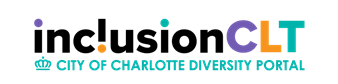 Search and Export of ContractsStep OneFrom the Navigation window click on Search >> Contracts 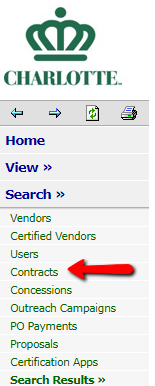 Step TwoInput the following search parametersDiversity Goal: 0% to 100%Contract Status: Open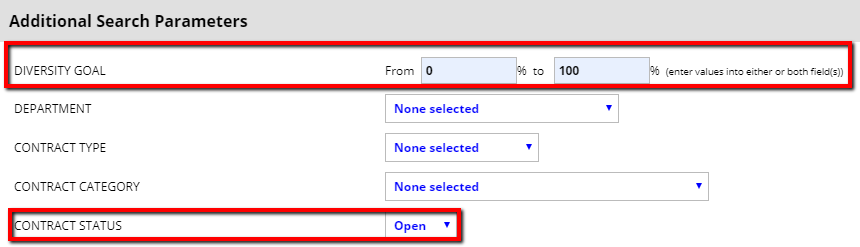 Step ThreeClick on Search All Matches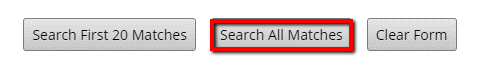 Step Four While the results will appear, you will need to click export to add additional search parameters.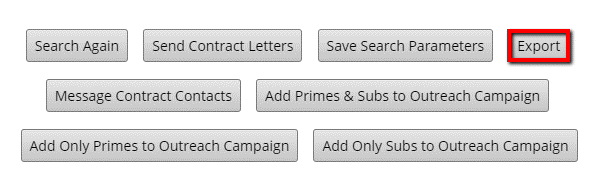 Step Five Many search parameters will already be selected. To identify contracts by Department as well as Lock-In Data and Pending Change Orders you must select the following parameters. 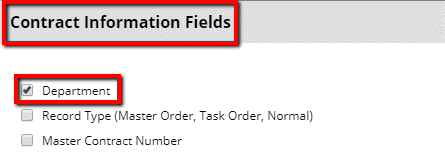 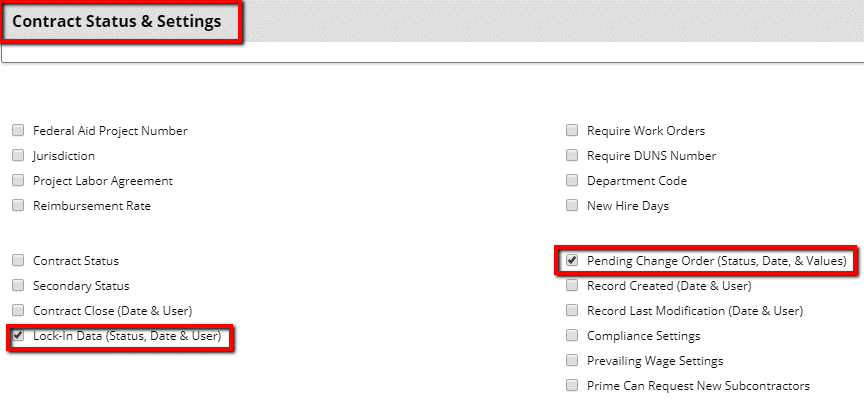 Step SixExport Records! You also can save these export parameters for future use, by clicking and following the prompts. 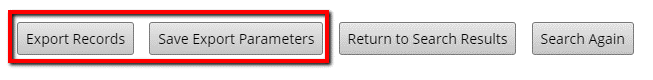 Step SevenThe excel sheet will populate the results. You can sort and filter by the Lock In and or New Value Pending. Identify contracts that have not been locked in by viewing those listed as “No”Identify contracts that have a New Value Pending by viewing those listed as “Yes” 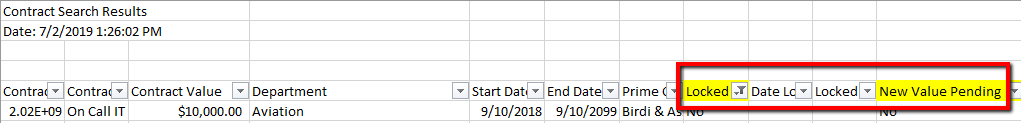 